Bespoke Bridal Blossoms             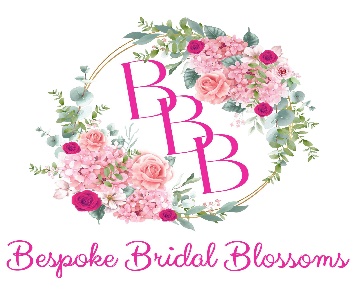 Hire AgreementPRELIMINARIESThis hire agreement, or the "Agreement," governs your client relationship with Bespoke Bridal Blossoms, also known as "We," "Us" or "BBB." By accepting it electronically or otherwise, you, or the "Client," agree that you'll hire the equipment or items enumerated within the separate contract invoice that we will provide you per that document's terms and this Agreement’s conditions, including:BOOKING, PAYMENTS, AND REFUNDSA £50 initial deposit is required at the time of booking to secure your date and prior to any costing for the event. This will be deducted from the overall deposit and in all circumstances is non-refundable on cancellation.You must pay the reservation cost of 10% of the full hire agreement to confirm your booking on receipt of your itemised agreement.In the event of cancellation, the 10% deposit will be non-refundable if cancelled within four weeks prior to the Wedding.Any bespoke items ordered that were intended to be retained by you after the ceremony, you agree to pay for these items if cancelled eight weeks prior to the wedding.The final balance less the deposit already paid, will be due six weeks prior to your wedding date.DELIVERYDelivery fees will vary depending on the location of the venue and the cost of fuel at the time of the Wedding, any increase in cost will be discussed with you six weeks prior to your date. Whereas BBB will endeavour to control these costs, they are factors outside of our control. CLIENT RESPONSIBILITIESUpon dressing of the venue and delivery of any bespoke items, you or your duly authorised agent must verify in person that they are satisfactory. You agree to sign off with a BBB staff member acknowledging your receipt of the delivery and the assumption of responsibility for the equipment or items.
For any equipment or items that are damaged or otherwise unusable state, you agree that you'll provide BBB with written or telephone notification before your event commences. You also waive your right to seek refunds or any other credits for such hires if you fail to notify BBB of the problems in writing before the event. You acknowledge that BBB won't accept order modifications or equipment exchange requests after six weeks prior to the wedding date.BBB RESPONSIBILITIESYou acknowledge that BBB isn't responsible for breaches of the contract timeframe that are beyond our control, including traffic accidents, regional security, or severe adverse weather conditions. BBB will deliver all equipment or items in good order and prior to the Wedding in order to dress the venue. However, in the event the venue owners prevent or delay BBB dressing the venue on time, BBB will do their best to negotiate with the owners but will take no responsibility for the delay. ACCEPTABLE RENTAL USAGEYou agree not to sublease, hire out or otherwise attempt to loan for remuneration any equipment or goods that you hire from BBB. YOUR RESPONSIBILITIES CONCERNING DAMAGED EQUIPMENTDuring the hire period, you agree that you'll cease using the equipment as soon as it becomes unsafe, or you observe it in a state of disrepair. You'll notify BBB of the hazard immediately and continue taking reasonable steps to prevent persons and properties from sustaining injury or damage until our representatives personally relieve you of responsibility for the items.LOSS, DAMAGE AND DESTRUCTION FEESBBB will charge a refundable fee of 10% up to a maximum of £250 of the hire cost or a minimum of £100 whichever is the greater, will be added to your invoice against damage to any hire equipment or items. Whereas BBB understands that from time-to-time accidents will occur any cost of damage to hired pieces will be deducted from the deposit. For any equipment or items that suffer damage, loss, or destruction due to vandalism; you agree to pay BBB the entirety of the necessary costs to replace it at retail value. BBB may let you pay the repair expenses for compromised goods at our sole discretion if we deem it possible and practical to restore them to their original pre-rental state.POST-HIRE ACTIONSBBB will collect all items following the Wedding any damages will be photographed prior to removal. Where possible BBB will collect all items from the venue per the agreement with the venue owners. Within no more than two business days following the pickup date, BBB will furnish you with an invoice that details missing and/or damaged equipment. Where no missing or damaged items are recovered, BBB will refund the damage fee to your nominated account within 24 hours.LEGALIf claims for damages, injury or loss arise concerning the equipment or items, its use, transportation, keeping, malfunction, or loading, you agree to indemnify BBB. You also acknowledge that you're solely liable for any charges related to such claims or contract terms, including collection fees, attorney or court costs and expenses that BBB incurs while enforcing this Agreement.By accepting this Agreement, you consent to its terms and conditions in full, and you acknowledge that they pertain to all BBB invoices regardless of whether such documents include their own terms.ClientSigned_________________________________.  Date_____________________.On behalf of Bespoke Bridal BlossomsSigned_________________________________.  Date_____________________.